Module 6 Lesson 2					(5.d - 3 June 2020)     (5.e – 3 June 2020)     (5.f – 4 June 2020)London Transport Museum(Student’s book pg. 92)Ishod: Učenici će moći pročitati i razumijeti kratki tekst o muzeju.Step 1 – Intro Look at the picture. Where can you find such texts? Who is it for? 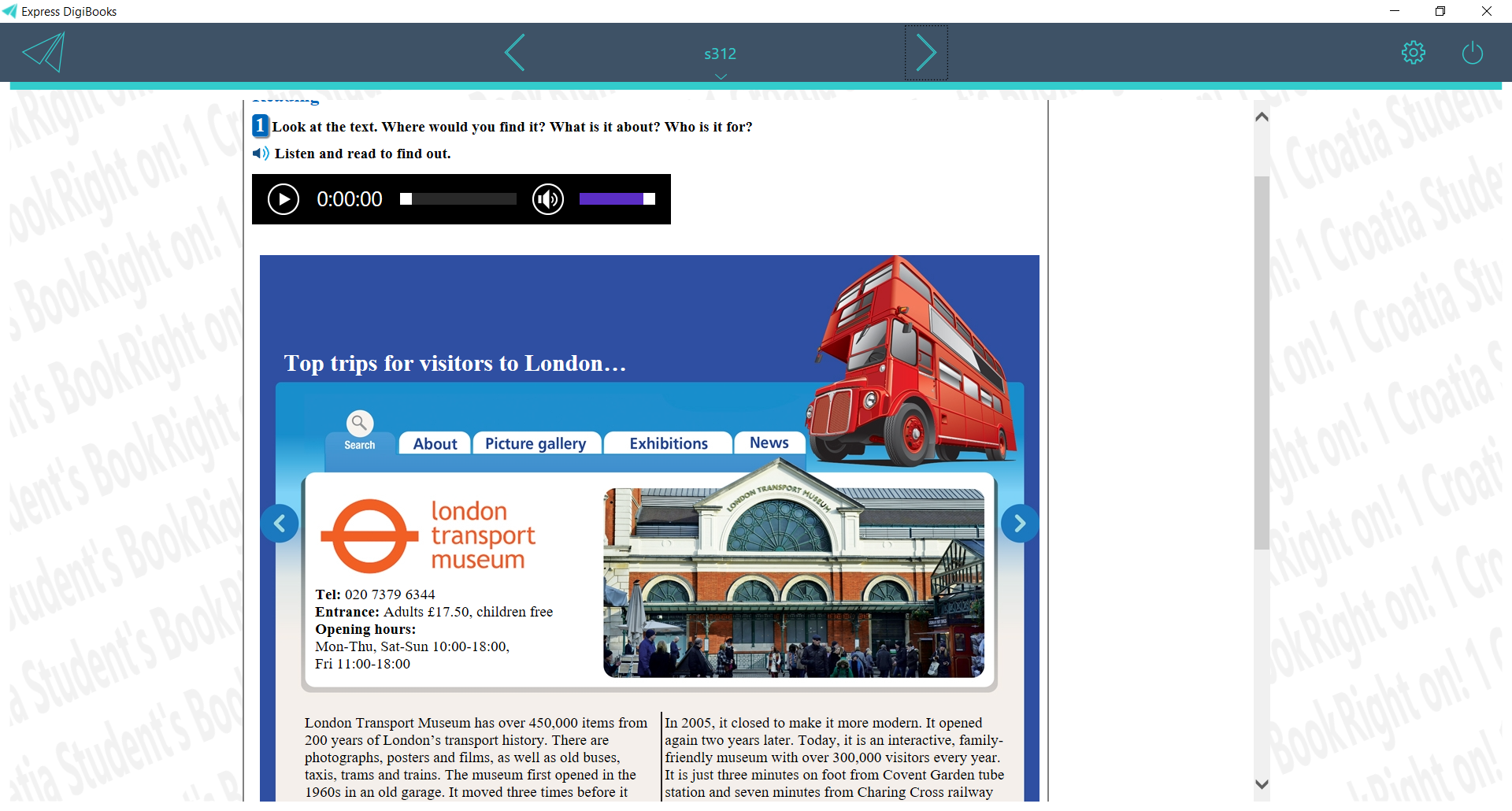 Step 2 – ListeningEx. 2 – Listen and read the text. Circle (or click) the correct answer. (izaberi točan odgovor). Here is the link if you can’t find it on your tablet: https://www.youtube.com/watch?v=jf1pMziIZI4&list=PL2-9NY88X8emk_fNLbB6ivAtLYb9ckKNM&index=3Step 3 – New wordsRead the text again and match the words with the translations. Then copy them in your notebook. (spoji riječi i točan prijevod, pa prepiši u bilježnicu). entrance – 						obožavatelj, ljubiteljopening hours – 					podzemna stanicaitems – 						željeznička stanicamove – 						izložakarrive – 						pješiceinteractive – 						predmet, primjerak family-friendly – 					škoski izleton foot – 						radno vrijemetube station – 						preseliti se railway station – 					doći, stići a fan – 							ulaz though – 						interaktivnoexhibit – 						ipak, iakoschool outing – 					obiteljskiStep 4 – Watching the filmWatch the video and choose the correct answer. (gledaj video i odaberi točan odgovor)Here is the link if you can’t find it on your tablets https://www.youtube.com/watch?v=SqtBaW8i_9w&list=PLDIcrQh0H8gKbYuL8y2OnzbOJ9BbB5sRD&index=11Step 5 – ReadingPractice reading the text several times. Step 6 – PracticeHere is a hangman game to practice some vocabulary. (igra za vježbanje riječi):https://wordwall.net/play/2715/303/981THAT'S IT FOR TODAY.HAVE A NICE DAY!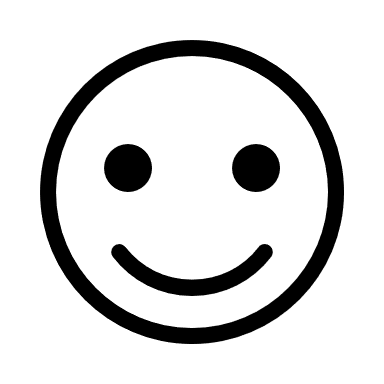 Key: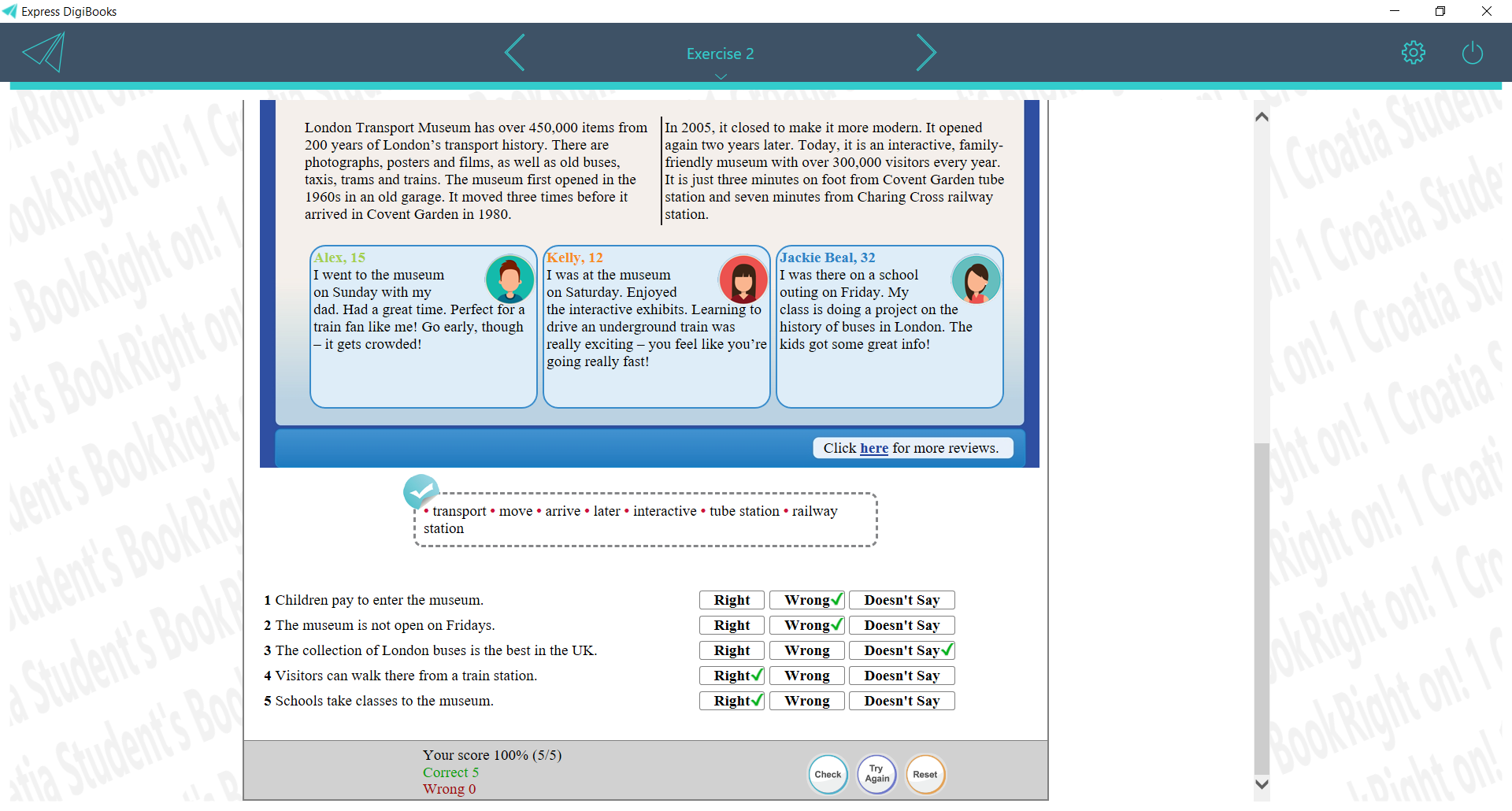 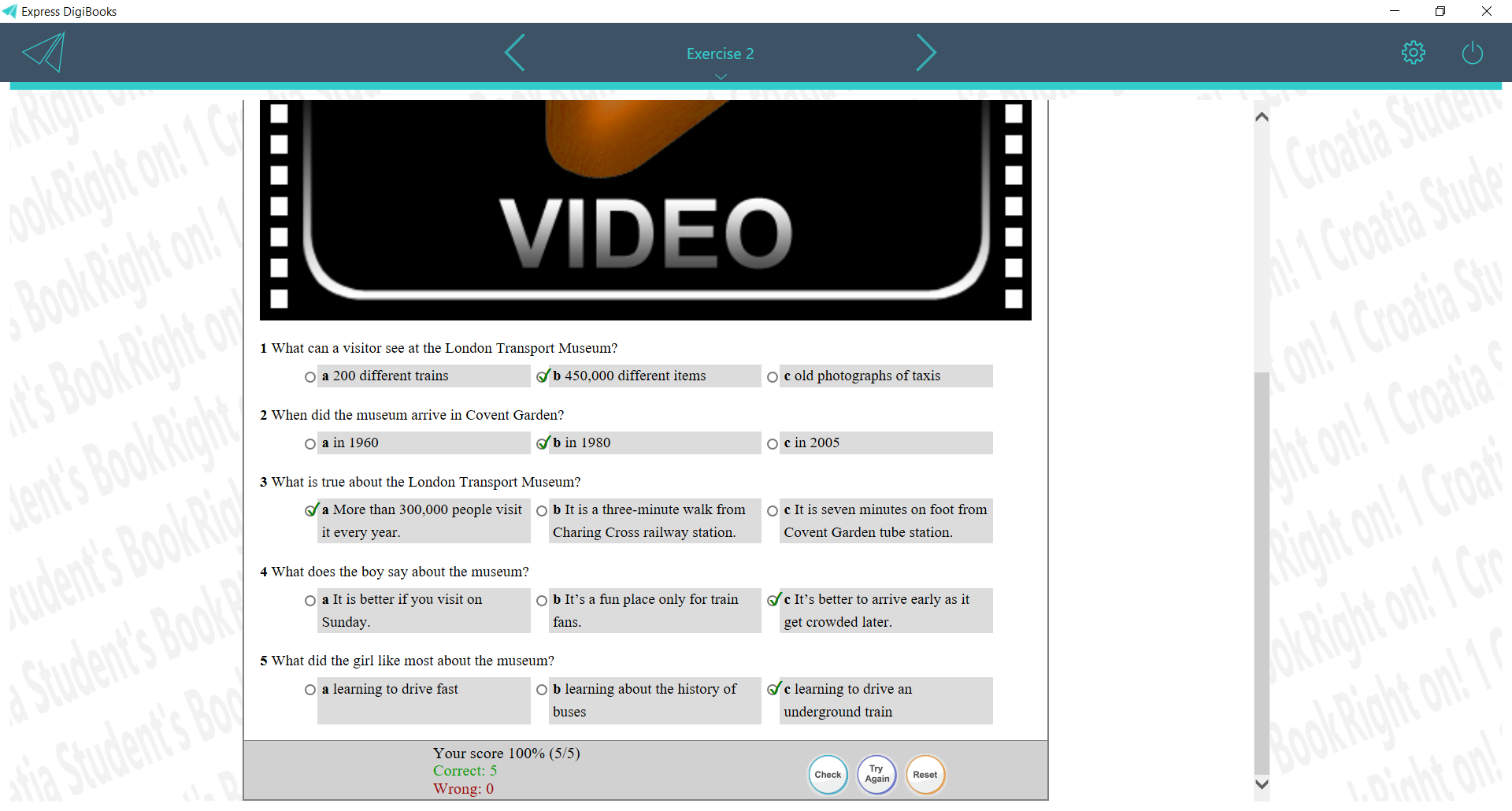 